忍者練習 001　ボールよけ難易度:　★★★☆☆鳥をボールに当たらないようします。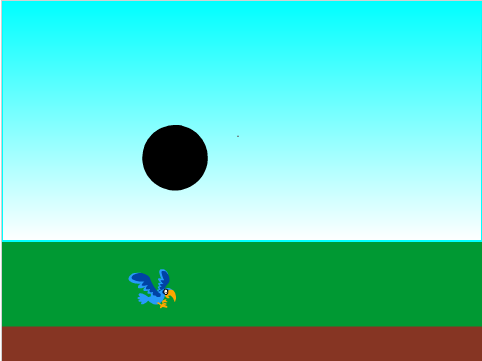 ◎スタジオ内のサンプルプログラム・105759592 忍者練習001:完成版・198749196 忍者練習001:スプライトだけ◎使っているスプライト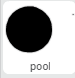 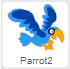 Scratchの標準◎Parot2(とり/オウム)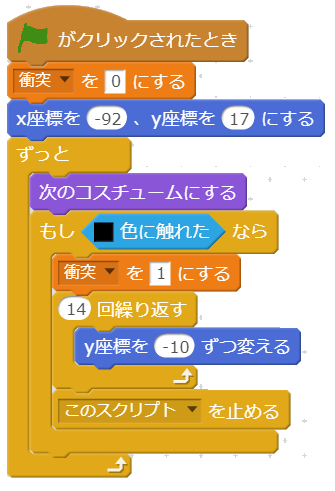 ◎Parot2(とり/オウム)の続き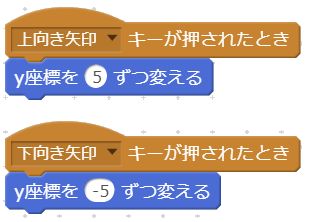 ◎Pool(ボール) 正しいつづりはBall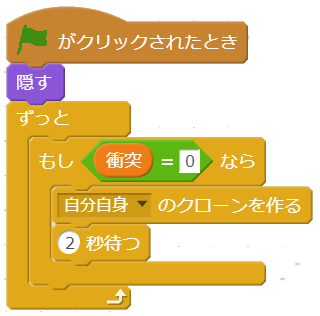 ◎Pool(ボールの続き)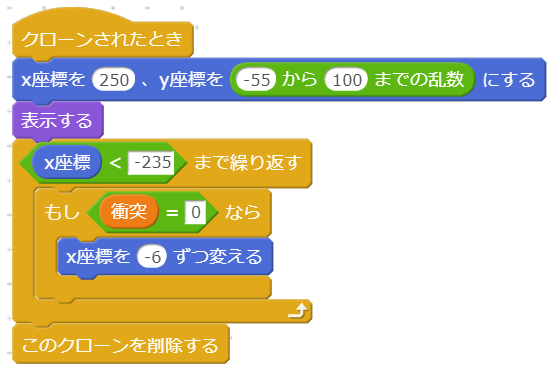 ◎改造してみよう。〇 ボールの出るかんかくを変えたりして、ゲームを難しくしてみよう。〇ゲームオーバーの画面を作ってみよう。〇例えば、鳥の命を複数にして、何回か失敗したらゲームオーバーにしてみよう。〇ゲームのクリヤー条件を考えみよう。忍者練習 002　シューティング難易度:　★★☆☆☆ロボットをビームで打ちます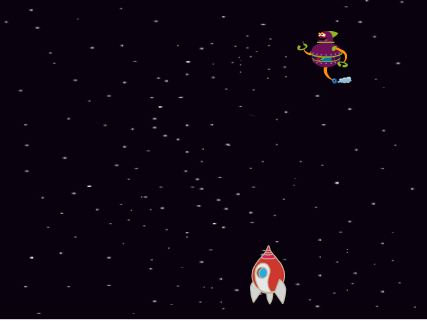 ◎スタジオ内のサンプルプログラム・198754955 忍者練習002:完成版・198755547 忍者練習002:スプライトだけ◎使っているスプライト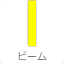 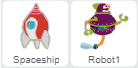 Scratchの標準◎スプライトSpaceship(うちゅうせん/宇宙船)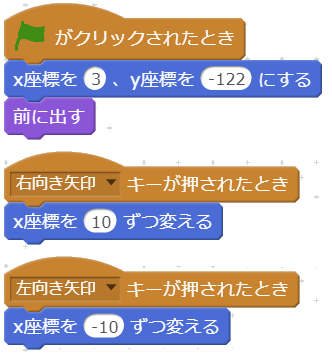 ◎ビーム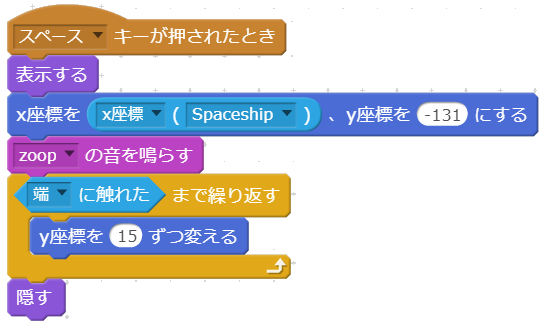 ◎Robot1(ロボット)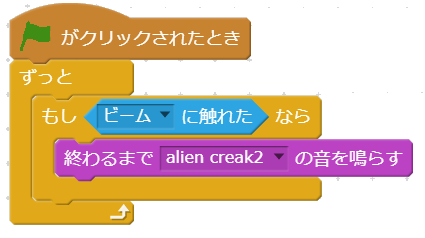 ◎ロボット(続き)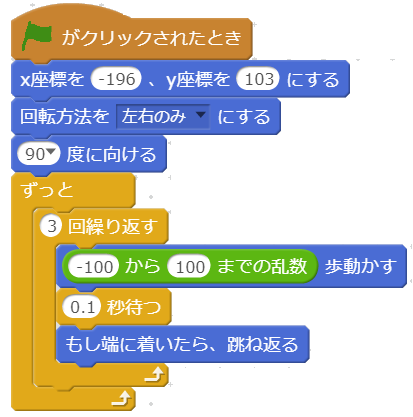 ◎改造してみよう。〇得点を計算してみよう。〇相手からもビームを出してみよう。〇ゲームのクリヤー条件を考えみよう。〇ビームに当たりにくくしてみよう。〇音や音楽をもっといれてみよう。忍者練習 003　ネコたたき難易度:　★★☆☆☆出てきたネコをクリックします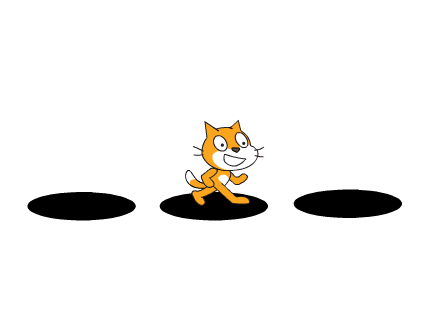 ◎スタジオ内のサンプルプログラム・ 198756147忍者練習003:完成版・ 198925575忍者練習003:スプライトだけ◎使っているスプライト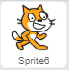 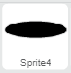 Scratchの標準それぞけ、複製で3個つくります。
ネコはスクリプトを作ってから複製します。◎ネコ(1匹作ってから複製するといいでしょう)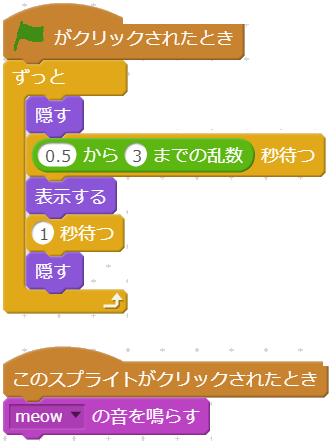 ◎改造してみよう。〇ネコの出るタイミングや消えるタイミングを調整してみよう。〇ネコをたたいた数を表示してみよう。〇たたくのを失敗した数を表示してみよう。忍者練習 004　エアーホッケー(対戦型)難易度:　★★★★☆二人でボールを打ち合います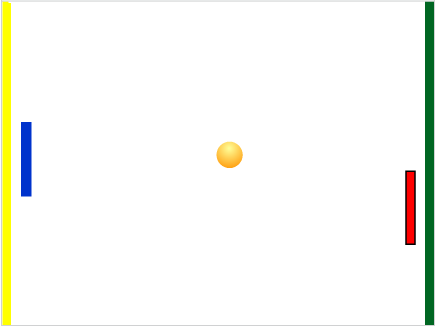 ◎スタジオ内のサンプルプログラム・ 198926799忍者練習004:完成版・ 198945184忍者練習004:スプライトだけ◎使っているスプライト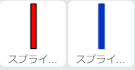 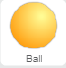 Scratchの標準背景: 左端が黄色、右端が緑色にします。◎スプライト1(赤い棒右側)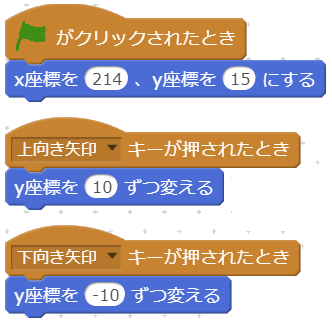 ◎スプライト2(青い棒左側)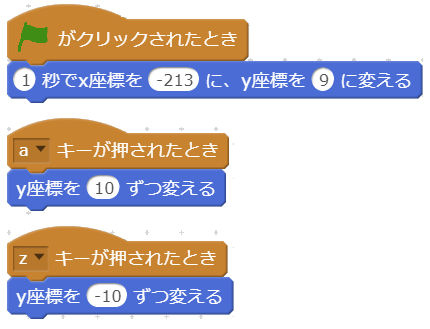 ◎Ball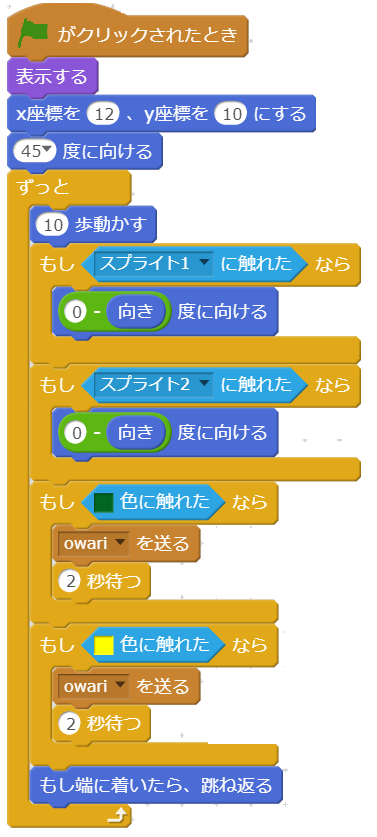 ◎Ballの続き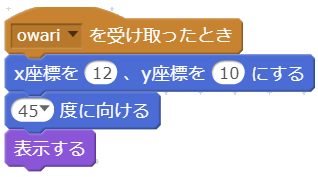 ◎改造してみよう。〇玉の速さや角度を変えてみよう。〇棒に当たった時に、球の跳ね返る角度を変化されてみよう。〇二人の得点を表示してみよう。〇コンピュータとの対戦型にしてみよう。〇コンビュータとの対戦で、レベル設定をしてみよう。〇コンピュータ同士の超高速体制を実現してみよう。忍者練習 005　かいじゅうを倒せ難易度:　★★★☆☆星と飛行機でかいじゅうを退治します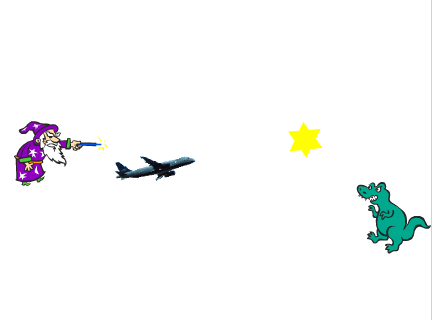 ◎スタジオ内のサンプルプログラム・ 198946749忍者練習005:完成版・ 198980675忍者練習005:スプライトだけ◎使っているスプライト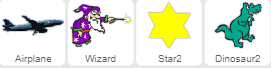 Scratchの標準◎WiZard(魔法使い)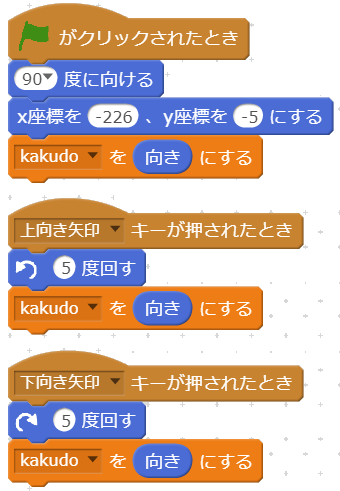 ◎Star(星)              ◎Airplane(飛行機)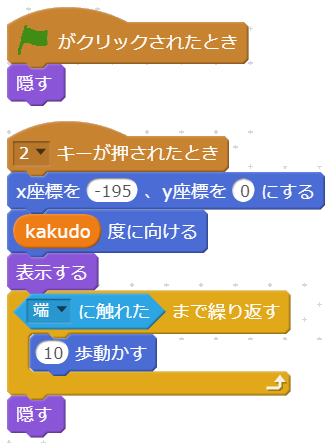 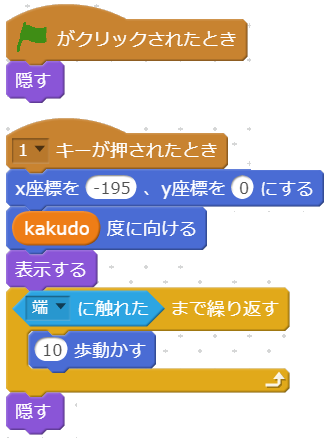 ◎改造してみよう。〇かいじゅうを、星や飛行機に当たりにくくしてみよう。〇星や飛行機をもっとスムーズに発射できるようにしてみよう。〇もっと、いろんなものでかいじゅうを倒そう。〇得点や制限時間をつけてみよう。◎Dinasaur2(きょうりゅう)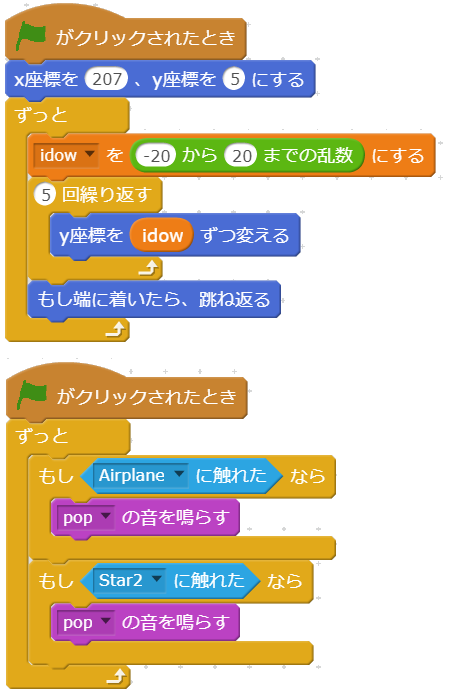 忍者練習 006　歩行者信号機難易度:　★★★☆☆ボタンを押すと青信号になります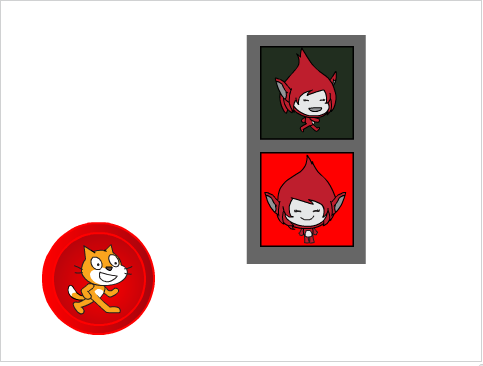 ◎スタジオ内のサンプルプログラム・ 209069816忍者練習006:完成版◎使っているスプライト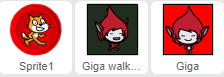 Scratchの標準◎Sprite1 (ネコボタン)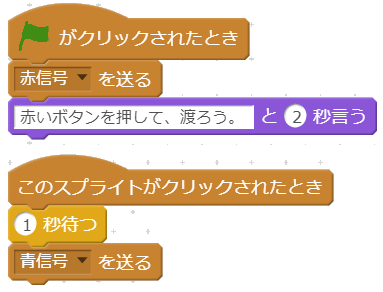 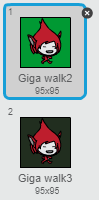 ◎作成のポイント一つのスクリプトに、信号が点いている物と、消えている物の二種類のコスチュームを作ります◎Giga Walk (青信号)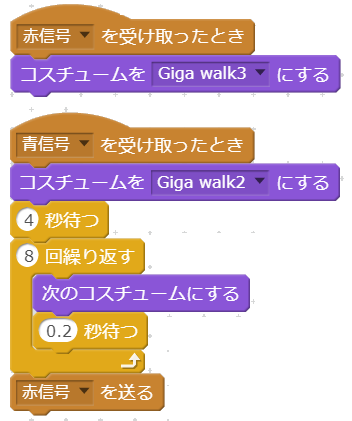 ◎Giga Walk (赤信号)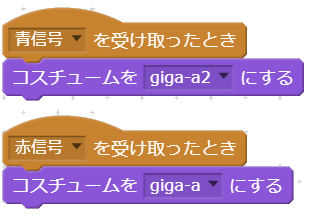 ◎改造してみよう。〇 リアルにしよう。一度ボタンを押して青信号にしたら、その後ボタンを押しても、すぐに青信号にならないようにしよう。〇 あったら便利な信号を作ってみよう。〇 あったら楽しい信号を作ってみよう。忍者練習 007　雪の空難易度:　★★★☆☆いろいろな雪が降ります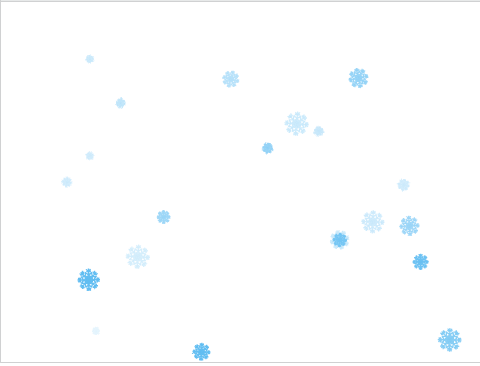 ◎スタジオ内のサンプルプログラム・ 209075743忍者練習007:完成版◎使っているスプライト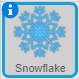 Scratchの標準◎Snowflake (雪)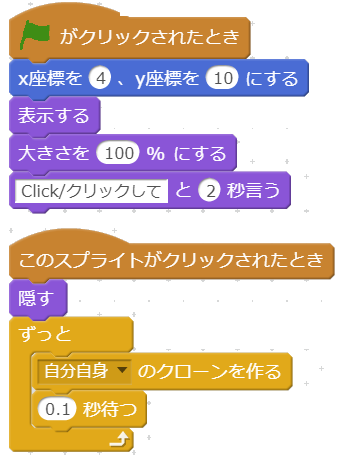 ◎Snowflake (雪)の続き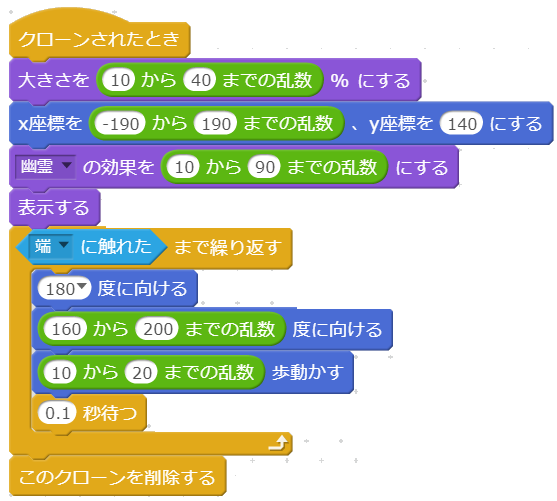 忍者練習 008　昔話難易度:　★★☆☆☆お話を作ります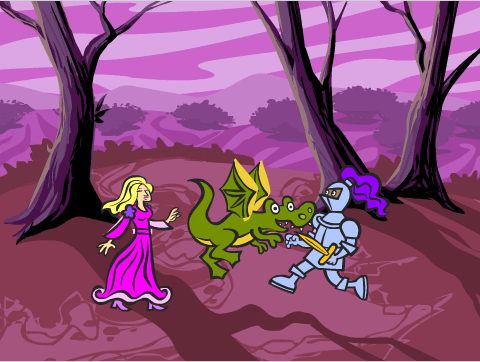 ◎スタジオ内のサンプルプログラム・ 209076845忍者練習008:完成版◎使っているスプライト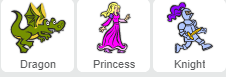 Scratchの標準◎Princess(王女さま)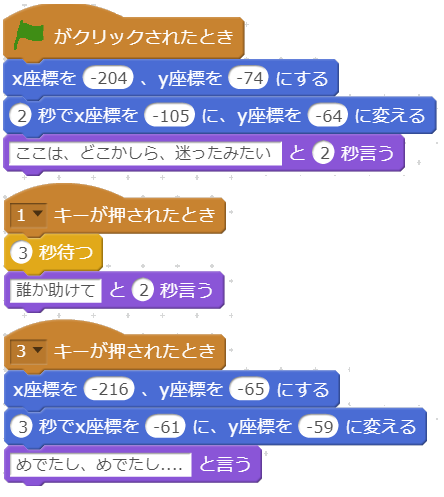 ◎ステージ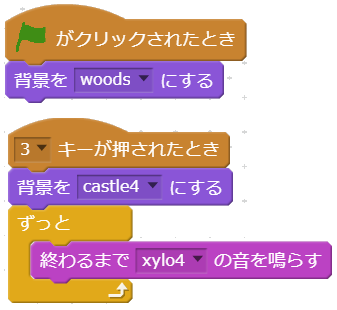 ◎Dragon(怪物/龍)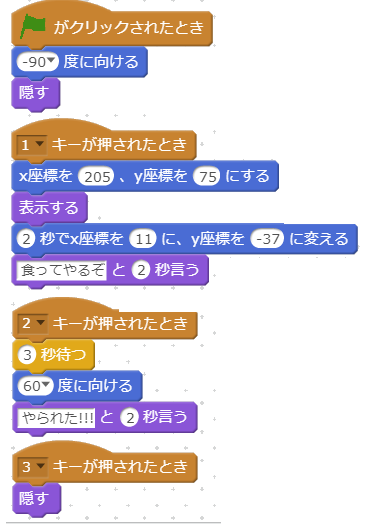 ◎Knight(ナイト)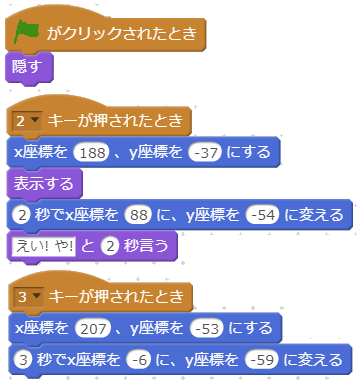 ◎改造してみよう〇いろいな物語を作ってみよう。〇物語が自動的に進むようにしてみよう。〇複雑なアニメーションにしてみよう。